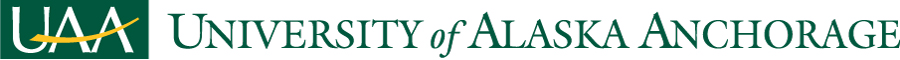 GRCERT: Graduate Certificate in Business Analytics and Artificial IntelligenceAcademic Assessment PlanAdopted byThe Management, Marketing, Logistics, & Business Analytics Dept faculty: November 16, 2020Reviewed with curriculum changes by the Academic Assessment Committee: 2/19/21Reviewed by the Faculty Senate as an information item: 3/5/21Mission StatementThe mission of the Management, Marketing, Logistics, and Business Intelligence department is to provide students the tools and knowledge to become the future leaders, decision-makers, and innovators in a rapidly evolving technology-driven world. Program Student Learning OutcomesStudents graduating with a Business Analytics & Artificial Intelligence Graduate Certificate will be able to:Demonstrate a fundamental understanding of key AI concepts and technologies, the state of AI in business today, and the future of AI.Demonstrate data-driven decision making in business.Apply advanced business intelligence strategies for data visualization.MeasuresAssessment ProcessFaculty members teaching courses will be responsible for determining how they will measure the degree program objective(s) taught in their courses. Assessment will occur every two years. At least 20% of the artifacts from courses will be randomly selected, de-identified, and grades removed. Two faculty members who do not teach the courses will review the data. If the data indicates changes are needed, the Assurance of Learning committee will work with faculty to make recommendations to enhance performance relative to the program’s objectives and outcomes. If data indicates no improvements are necessary, this will be documented. Assessment will begin 2022/2023. Goals for Student Success RatesIt is the goal that an average of 80% of students will meet or exceed the student learning outcomesProposed program changes may be any action or change in policy that the faculty deems as being necessary to improve performance relative to program objectives and outcomes. Recommended changes should also consider workload (faculty, staff, and students), budgetary, facilities, and other relevant constraints. A few examples of proposals that could be made include:Recommended changes in course content, scheduling, sequencing, prerequisites, delivery methods, etc.Changes in faculty/staff assignmentsChanges in advising methods and requirementsAddition and/or replacement of equipmentChanges to facilitiesModification of the Assessment PlanAssessment Plans will be reviewed every two years by the Faculty Program Coordinator and/or departmental faculty. Changes will be made that will enhance their program assessment process, based on their recommendations.SLOMeasurementCourseCollection MethodDemonstrate a fundamental understanding of key AI concepts, and technologies, the state of AI in business today, and the future of AITeams develop an AI plan for an organization, both written reports and power point presentations. Individual students are responsible for written case study analysis, class presentations, and discussions.BA A608Evaluation by course instructors.Demonstrate data-driven decision making in business.Written assignments.BA A610Evaluation by course instructors.Apply advanced business intelligence strategies for data visualization.Written assignments.CIS A670Evaluation by course instructors.